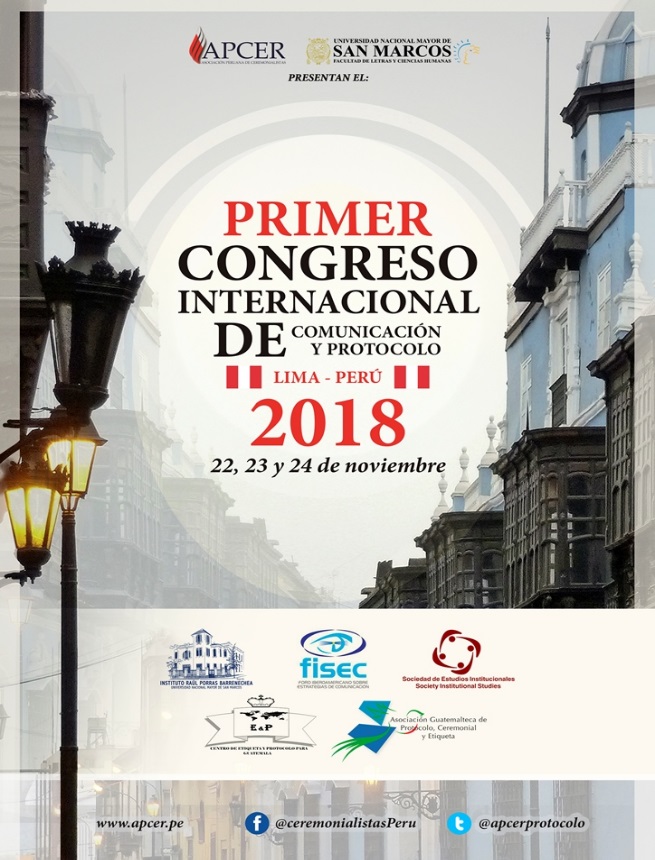 FICHA DE INSCRIPCIÓNEl Valor Incluye•    Participación a conferencistas y ponencias.•    Carpeta institucional del evento.•    Coffee breaks durante el desarrollo del evento.CertificadoSe otorgará certificado de participación con el respaldo académico de las instituciones organizadoras del evento.ABONO INSCRIPCIÓN CTA CTE BANCO BBVA 0011-0117-0100072382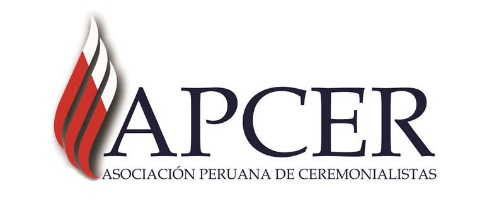 CCI 011-117-000100072382-93DATOS PERSONALES:NOMBRE                                        APELLIDOSCORREO ELECTRÓNICONOMBRE DE LA ORGANIZACIÓN EN LA QUE TRABAJACARGO/PUESTODATOS COMPLETOS DE LA RAZÓN SOCIAL (solo para factura)RUCAranceles de inscripción (extranjeros – programa completo)         (Hasta el 04/11)       (Después del 04 de noviembre)Aranceles de inscripción (extranjeros – programa completo)         (Hasta el 04/11)       (Después del 04 de noviembre)Aranceles de inscripción (extranjeros – programa completo)         (Hasta el 04/11)       (Después del 04 de noviembre)Aranceles de inscripción (extranjeros – programa completo)         (Hasta el 04/11)       (Después del 04 de noviembre)Aranceles de inscripción (extranjeros – programa completo)         (Hasta el 04/11)       (Después del 04 de noviembre)Profesionales y público en generalProfesionales y público en generalS/250            S/300   (   )                           S/300   (   )               Profesionales de organizaciones auspiciantes o colaboradorasProfesionales de organizaciones auspiciantes o colaboradorasS/200           S/250   (   )                          S/250   (   )               Socios APCERSocios APCERS/100           S/150   (   )                          S/150   (   )               Estudiantes pregrado e institutos superiorsEstudiantes pregrado e institutos superiorsS/100           S/120   (   )                          S/120   (   )               Nota: Los aranceles no incluyen actividades turísticas y culturales.          Precios no incluyen IGV. Nota: Los aranceles no incluyen actividades turísticas y culturales.          Precios no incluyen IGV. Nota: Los aranceles no incluyen actividades turísticas y culturales.          Precios no incluyen IGV. Nota: Los aranceles no incluyen actividades turísticas y culturales.          Precios no incluyen IGV. Nota: Los aranceles no incluyen actividades turísticas y culturales.          Precios no incluyen IGV. 